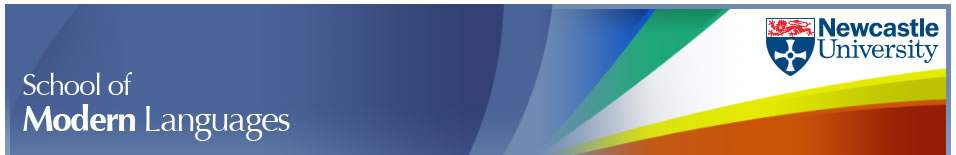 SML POSTGRADUATE RESEARCH STUDENTS – WELCOME AND INDUCTION EVENTS 2023All PhD and MLitt students should arrange an initial meeting with their supervisors during the week of 18 September 2023.School of Modern Languages Induction – PGR Teachers InductionFriday 22 September11:00-12:30pmRoom 2.29, Old Library BuildingPostgraduate Social – Welcome event for ALL Postgraduate students within School of Modern Languages Tuesday 26 September4:30pm onwardsCourtyard Restaurant, Old Library BuildingSchool of Modern Languages Induction – Tour of the Language Resource Centre (New PGR/MLitt students)Wednesday 27 September9:15-9:45amLanguage Resource Centre, Old Library BuildingSchool of Modern Languages Induction – PG Research Community Welcome Meeting (All PGR/MLitt students)Wednesday 27 September3pm-4:30pmRoom 2.29, Old Library Building